Οδηγίες προς γονείς και μαθητές 26ου  δημοτικού σχολείου ΠατρΑΣΑγαπητοί γονείς, ενόψει του ανοίγματος των σχολείων της χώρας μετά τον περιορισμό όλων μας λόγω της πανδημίας του ιού SARS-CoV-2, κατόπιν απόφασης των ειδικών και του Υπουργείου Παιδείας, η επιστροφή των μελών της σχολικής κοινότητας θα πρέπει να γίνει με τα αναγκαία  μέτρα προστασίας προκειμένου να τελειώσει το σχολικό έτος με υγεία για τoυς μαθητές και τις οικογένειες τους και το εκπαιδευτικό προσωπικό του σχολείου μας. Πληροφορίες για τη λοίμωξη από τον ιό COVID-19Ο ιός SARS-CoV-2 μεταδίδεται από άνθρωπο σε άνθρωπο μέσω αναπνευστικών σταγονιδίων που αποβάλλονται μέσω βήχα ή φταρνίσματος, ή με άμεση ή έμμεση επαφή με εκκρίσεις του αναπνευστικού συστήματος (δηλαδή μέσω μολυσμένων χεριών όταν αυτά έρχονται σε επαφή με το στόμα, τη μύτη ή τα μάτια ή με επιμολυσμένες επιφάνειες). Ο μέσος χρόνος επώασης της νόσου, δηλαδή το χρονικό διάστημα που μεσολαβεί μεταξύ της μόλυνσης και της εκδήλωσης των συμπτωμάτων, είναι 5-6 ημέρες, ενώ κυμαίνεται από 2 έως 14 ημέρες.Τα συχνότερα συμπτώματα της λοίμωξης COVID-19 είναι: πυρετός, βήχας (συνήθως ξηρός αλλά μπορεί και με απόχρεμψη), λαχάνιασμα ή δυσκολία στην αναπνοή, κρυάδες, ρίγος (τρέμουλο), μυαλγίες, κεφαλαλγία, πονόλαιμος, ναυτία / έμετος,  κοιλιακό άλγος, διαρροϊκές κενώσεις, ξαφνική απώλεια γεύσης ή όσφρησης (δεν αναφέρονται στα παιδιά).Οδηγίες προς γονείς και κηδεμόνες Ενθαρρύνετε τα παιδιά να ακολουθούν τις οδηγίες του ΕΟΔΥ που είναι αναρτημένες στο σχολείο και να εφαρμόζουν τα μέτρα υγιεινής:- Να αποφεύγουν τη στενή επαφή με άτομα που παρουσιάζουν συμπτώματα του ιού και να κρατούν αποστάσεις από τους ηλικιωμένους ή τα ευάλωτα άτομα της οικογένειας. - Να βήχουν και να φτερνίζονται στον αγκώνα τους ή σε ένα χαρτομάντιλο το οποίο θα πετούν αμέσως σε κάδο απορριμμάτων. - Να πλένουν συχνά τα χέρια τους με σαπούνι και νερό για τουλάχιστον 20 δευτερόλεπτα ειδικά πριν τη λήψη φαγητού και μετά τη χρήση της τουαλέτας.  Κρατήστε τα παιδιά στο σπίτι αν νιώθουν άρρωστα, επικοινωνήστε άμεσα με γιατρό της πρωτοβάθμιας φροντίδας υγείας, κατά προτίμηση με γιατρό που παρακολουθεί συστηματικά τα παιδιά, και ενημερώστε το σχολείο. Αποθαρρύνετε τα παιδιά να συνωστίζονται σε κλειστούς χώρους με πολλά άτομα.Οδηγίες για τους μαθητέςΝα βήχεις ή να φτερνίζεσαι στον αγκώνα σου ή σε χαρτομάντιλο, το οποίο θα πετάς αμέσως σε κάδο απορριμμάτων. Να μην βάζεις τα χέρια σου στο στόμα, στη μύτη ή στα μάτια σου.Να πλένεις συχνά τα χέρια σου με σαπούνι και νερό για τουλάχιστον 20 δευτερόλεπτα, ειδικά πριν τη λήψη φαγητού και μετά τη χρήση της τουαλέτας. Αν δεν υπάρχει σαπούνι και νερό, μπορείς να χρησιμοποιήσεις αλκοολούχο αντισηπτικό διάλυμα.Να μην ανταλλάσσεις αντικείμενα (όπως στυλό, μολύβι, γόμα, κινητό τηλέφωνο, χαρτονομίσματα, κέρματα κλπ) με τους συμμαθητές σου.Να κρατάς απόσταση 1,5 μ. με τους συμμαθητές σου μέσα στην τάξη και στους άλλους χώρους του σχολείου, καθώς και με τους φίλους και γνωστούς σου έξω από το σχολείο.Σε περίπτωση που εμφανίσεις πυρετό, βήχα ή δυσκολία στην αναπνοή να ενημερώσεις άμεσα τους γονείς ή κηδεμόνες σου ή τον δάσκαλο ή τον σχολικό νοσηλευτή ώστε να μείνεις σπίτι μέχρι να νιώσεις τελείως καλά.Γενικές ΟδηγίεςΓια να περιοριστεί ο συνωστισμός κατά την προσέλευση και αποχώρηση μαθητών στο σχολείο, δεν θα πραγματοποιείται η καθιερωμένη συγκέντρωση στον προαύλιο χώρο πριν την έναρξη του προγράμματος. Οι μαθητές θα πηγαίνουν απ' ευθείας στην αίθουσα. Η διευθύντρια και οι εκπαιδευτικοί του σχολείου έχουν προβλέψει για την τήρηση των απαραίτητων μέτρων τόσο μέσα στις αίθουσες διδασκαλίας (επιτρεπόμενος αριθμός μαθητών ανά τάξη, διαρρύθμιση αιθουσών, εξαερισμός τάξεων, μέθοδοι διδασκαλίας τηρώντας τις απαραίτητες αποστάσεις κ.α.) όσο και στον προαύλιο χώρο την ώρα του διαλείμματος, σύμφωνα με τις οδηγίες του Υπουργείου Παιδείας. Η χρήση μάσκας δεν είναι υποχρεωτική από τους μαθητές και εκπαιδευτικούς του σχολείου. Πρώτο μέλημα όλων μας είναι η σωστή τήρηση των μέτρων.Τις πρώτες δύο μέρες θα γίνει ανά τάξη η απαραίτητη ενημέρωση των μαθητών από τον δάσκαλο της τάξης καθώς και από τη σχολική νοσηλεύτρια του σχολείου.Εκ μέρους της διεύθυνσης και του εκπαιδευτικού προσωπικού του Σχολείου, σας ευχόμαστε ΥΓΕΙΑ και ομαλή φοίτηση των παιδιών μας μέχρι τη λήξη του τρέχοντος σχολικού έτους!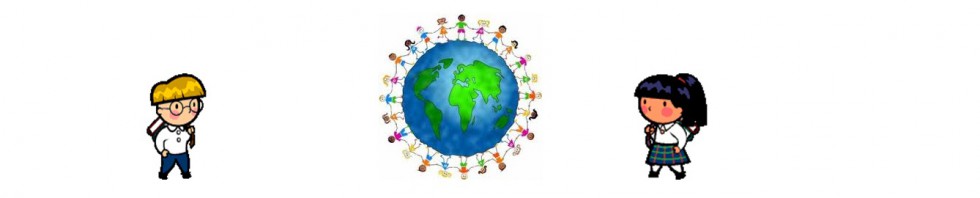 